Workshop: Current and future applications of non-invasive and invasive BCIs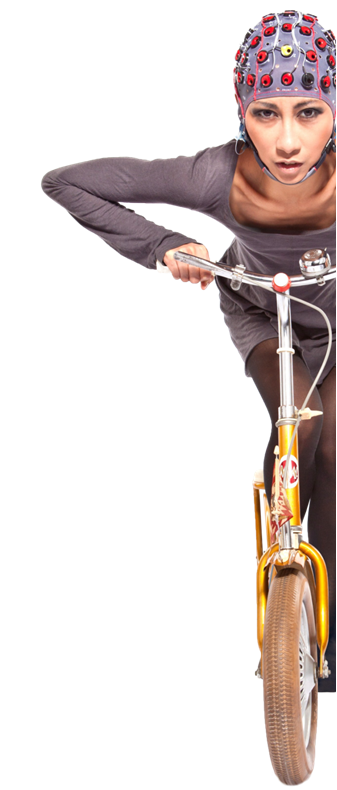 “Gheorghe Asachi’’ Technical University of Iasi & Rehabilitation Hospital of Iasi &g.tec medical engineering Austria May 19th, 2017
Venue: Faculty of Electrical Engineering, Technical University of IasiRoom: “Dragomir Hurmuzescu” Conference HallAddress: 21-22 D. Mangeron str., Iasi
Tel:+40232-278683Fax: +40232-237627http://www.ee.tuiasi.ro
About the Workshop Research groups all over the world have been working enthusiastically on Brain-Computer Interfaces (BCIs), which provide a direct connection from the human brainToa computer. BCIs translate brain activity into control signals for numerous applications, including tools to help severely disabled users communicate and improve their quality of life. BCIs have been used to restore movement, assess cognitive functioning, and provide communication and environmental control. During this workshop, we will demonstrate the three major BCI approaches motor imagery, P300 and steady state visual evoked potentials (SSVEP) - for spelling, assessment, rehabilitation and robot control. We will also explain new directions like active and dry electrodes, invasive ECoG systems and advanced VR control. The audience will see all the required hardware and software, procedures for cap mounting, training and classifier setup, and BCI operation. We will invite audience members to participate in live demonstrations, providing real-world examples of modern BCI performance in field settings. Workshop: Current and future applications of non-invasive and invasive BCIs“Gheorghe Asachi’’ Technical University of Iasi & Rehabilitation Hospital of Iasi &g.tec medical engineering AustriaMay 19th, 2017Venue: Faculty of Electrical Engineering, Technical University of IasiRoom: “Dragomir Hurmuzescu” Conference HallAddress: 21-22 D. Mangeron str., Iasi
Tel:+40232-278683Fax: +40232-237627http://www.ee.tuiasi.ro Registration Form:Please fill in and fax back: 0040232-237627or email it to:Marian Poboroniuc mpobor@tuiasi.ro andFrancisco Fernandes: fernandes@gtec.atName & Degree (as to appear on workshop materials): ________________________________________________________Institution/Affiliation: ________________________________________________________Department: ________________________________________________________Business Address: ________________________________________________________City: ___________________ State: ________ Zip: _______________Business Phone: _________________________________________E-mail Address (important for receiving the confirmation)________________________________________________________